 Home ● Auto ● Commercial ● Life & Financial Services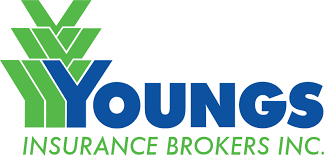 Niagara Falls Office		   Welland Head Office
5681 Thorold Stone Rd., L2J 1A1		55 East Main St., L3B 3W4 
Tel: 905-374-7000      	 	    Tel: 905-646-9666Travel Insurance ApplicationNote: Coverage available on a single basis only. Minimum of three (3) individuals per group. 
Minimum duration: 1 day. Maximum duration: 35 days. Minimum premium is $25.00.# _________ of People × #_________ of days				____________ = ____________
										  Net Premium      Total PremiumRates:Payment can only be made by cheque – payable to Youngs Insurance Brokers Inc. There are no billing privileges. The Youngs Insurance & Financial Services reserves the right to alter the requested duration of coverage if premium received is insufficient. Each person named under the Certificate Series is insured up a maximum sum of $2 million. 
Please provide a complete list of all individuals’ names and dates of birth on this form only. If you need additional space, please attach an additional sheet and continue with the number sequence. PLEASE READ CAREFULLY:IT IS UNDERSTOOD AND AGREED THAT THE COMPLETION OF THIS APPLICATION SHALL NOT BE BINDING EITHER TO THE PROPOSED INSURED OR TO THE COMPANY UNTIL ACCEPTED BY THE COMPANY UNDERWRITING THIS APPLICATION. TRAVEL INSURNACE
WHILE TRAVELLING OUTSIDE OF PROVINCE OR COUNTRYWith the increase in medical costs outside of province, and the new lower coverage limit Provinces are placing on outside-of province medical care, securing additional medical insurance has become a necessity, not a luxury. It if necessary to obtain additional coverage when travelling, and direct payment of medical expenses by the insurer is preferred above a minimum amount as stated in the policy. This ensures members of having access to funds during an emergency situation where the financial costs could be a major problem. Today’s traveler is faced with many risks that will result in financial loss to themselves or members of their family in the event of a sickness or accident while away from home. Hospital billings could be in excess of thousands of dollars per day;Doctor’s fees for medical prognosis and treatment;Emergency return of a sick traveller by air/ground ambulance;Accident Dental Expense;Rental of wheel chair, crutches, braces or other medical approved prosthetic appliances.Your whole life savings or assets could be converted to pay for an outside of province or country medical emergency if you do not carry proper travel insurance. This is one team member you can’t afford to leave on the bench when you’re travelling outside of Canada. Get the Player Travel Insurance and you’re covered all the way to the goal and home. For more information, contact: Youngs Insurance Brokers Inc. (55 Main St., Welland, ON, L3C 3W4 / 905-646-9686).Team NameContact NameContact AddressContact Telephone Application DateDeparture DateReturn DateDestinationSURNAME, FIRST NAMEDATE OF BIRTH (DD/MM/YYYY)123456789101112131415SURNAME, FIRST NAMEDATE OF BIRTH (DD/MM/YYYY)161718192021222324252627282930Name of Applicant (Print)Signature of ApplicantPositionDate (DD/MM/YYYY)